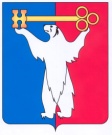 АДМИНИСТРАЦИЯ ГОРОДА НОРИЛЬСКАКРАСНОЯРСКОГО КРАЯПОСТАНОВЛЕНИЕ30.11.2018                                              г. Норильск                                                  № 454О внесении изменений в отдельные правовые акты Администрации города Норильска 
	В целях урегулирования отдельных вопросов, касающихся системы оплаты труда работников муниципальных учреждений муниципального образования город Норильск,ПОСТАНОВЛЯЮ:1. Внести в постановление Администрации города Норильска от 29.03.2016         № 181 «О системе оплаты труда работников муниципальных учреждений муниципального образования город Норильск» (далее – постановление № 181) следующие изменения:1.1. Абзац первый пункта 3 постановления № 181 изложить в следующей редакции:  «3. Руководителям Управления общего и дошкольного образования, Управления по делам культуры и искусства, Управления социальной политики, Управления по спорту, Отдела молодежной политики, Управления по делам гражданской обороны и чрезвычайным ситуациям Администрации города Норильска, МКУ «Управление капитальных ремонтов и строительства», МКУ «Управление муниципального заказа», МБУ «Автохозяйство», МКУ «Управление по содержанию и строительству автомобильных дорог г. Норильска», МКУ «Норильский городской архив»,                              МАУ «Информационный центр «Норильские новости»:».1.2. Дополнить пункт 3 постановления № 181 абзацем четвертым следующего содержания:«- в срок до 19 октября текущего календарного года представлять в Управление по персоналу Администрации города Норильска информацию о среднемесячной заработной плате руководителей, их заместителей, главных бухгалтеров и среднемесячной заработной плате работников за 9 месяцев текущего календарного года и оценке среднемесячной заработной платы текущего календарного года согласно приложению 5 к настоящему постановлению:-  в отношении муниципальных учреждений муниципального образования город Норильск, подведомственных структурным подразделениям Администрации города Норильска, информация предоставляется руководителями соответствующих структурных подразделений Администрации города Норильска;- в отношении муниципальных учреждений муниципального образования город Норильск, не находящихся в ведении структурных подразделений Администрации города Норильска, информация предоставляется руководителями соответствующих муниципальных учреждений».2. Внести в Положение о системе оплаты труда работников муниципальных учреждений муниципального образования город Норильск, утвержденное постановлением № 181 (далее – Положение), следующие изменения:2.1. Дополнить Положение пунктом 6.2.1 следующего содержания:«6.2.1. Персональную ответственность за несоблюдение установленного в соответствии с приложением 4 к Положению предельного уровня соотношения среднемесячной заработной платы руководителей, их заместителей и главных бухгалтеров и среднемесячной заработной платы работников учреждения несет руководитель учреждения, руководитель структурного подразделения Администрации города Норильска, которому подведомственно учреждение, а также заместитель Главы города Норильска по соответствующему направлению деятельности.».2.2. В таблицу приложения 4 к Положению внести следующие изменения: 2.2.1. Строку 12 изложить в следующей редакции: «   ».2.2.2. Дополнить новой строкой 13 следующего содержания:«   »;2.2.3. Строки 13 – 15 считать строками 14 – 16 соответственно.2.3. Дополнить Положение приложением 5 согласно приложению к настоящему постановлению.3. Внести в Типовую форму Положения об оплате труда руководителя, заместителей руководителя и главного бухгалтера, утвержденную постановлением                   № 181 (далее – Типовая форма), следующие изменения:3.1. Пункт 1.5 раздела 1 Типовой формы дополнить абзацем третьим следующего содержания:«Персональную ответственность за несоблюдение установленного предельного уровня соотношения среднемесячной заработной платы руководителя, заместителя (ей) руководителя и главного бухгалтера и среднемесячной заработной платы работников учреждения несет руководитель учреждения ________ (далее в зависимости от наличия у учреждения курирующего структурного подразделения Администрации города Норильска, в зависимости от подчиненности структурного подразделения Администрации города Норильска заместителю Главы города Норильска по соответствующему направлению деятельности: а также руководитель структурного подразделения Администрации города Норильска, которому подведомственно учреждение, заместитель Главы города Норильска по соответствующему направлению деятельности).».3.2. Абзацы первый – четвертый пункта 3.2.2. раздела 3 Типовой формы изложить в следующей редакции:«3.2.2. Оплата труда в выходные и нерабочие праздничные дни производится на основании статьи 153 Трудового кодекса Российской Федерации.Размер компенсационной выплаты за работу в выходные и нерабочие праздничные дни составляет:- в размере одинарной части должностного оклада за день работы сверх должностного оклада, если работа в выходной или нерабочий праздничный день производилась в пределах месячной нормы рабочего времени;- в размере двойной части должностного оклада за день работы сверх должностного оклада, если работа производилась сверх месячной нормы рабочего времени.».4. Внести в нижеуказанные правовые акты Администрации города Норильска изменения в части изложения абзацев первого – четвертого пунктов 3.2.2 разделов 3 в следующей редакции:«3.2.2. Оплата труда в выходные и нерабочие праздничные дни производится на основании статьи 153 Трудового кодекса Российской Федерации.Размер компенсационной выплаты за работу в выходные и нерабочие праздничные дни составляет:- в размере одинарной части должностного оклада за день  работы сверх должностного оклада, если работа в выходной или нерабочий праздничный день производилась в пределах месячной нормы рабочего времени;- в размере двойной части должностного оклада за день работы сверх должностного оклада, если работа производилась сверх месячной нормы рабочего времени.»:- Положение об оплате труда руководителей, заместителей руководителя муниципальных образовательных учреждений, подведомственных Управлению общего и дошкольного образования Администрации города Норильска, утвержденное постановлением Администрации города Норильска от 06.10.2016 № 502; - Положение об оплате труда директора, заместителей директора муниципального бюджетного учреждения «Методический центр», утвержденное постановлением Администрации города Норильска от 19.07.2016 № 391; - Положение об оплате труда директоров, заместителей директоров муниципальных бюджетных учреждений, осуществляющих деятельность спортивных сооружений, подведомственных Управлению по спорту Администрации города Норильска, утвержденное постановлением Администрации города Норильска                  от 08.06.2016 № 326; - Положение об оплате труда директоров, заместителей директоров муниципальных бюджетных учреждений дополнительного образования, подведомственных Управлению по спорту Администрации города Норильска, утвержденное постановлением Администрации города Норильска от 25.05.2016 № 287;- Положение об оплате труда руководителей и заместителей руководителей муниципальных бюджетных учреждений, подведомственных Управлению по делам культуры и искусства Администрации города Норильска, утвержденное постановлением Администрации города Норильска от 03.08.2016 № 418; - Положение об оплате труда директоров, заместителей директоров и главных бухгалтеров муниципальных бюджетных учреждений, подведомственных Управлению социальной политики Администрации города Норильска, утвержденное постановлением Администрации города Норильска от 07.09.2016 № 467; - Положение об оплате труда директора, заместителей директора и главного бухгалтера муниципального бюджетного учреждения «Молодежный центр», утвержденное постановлением Администрации города Норильска от 29.07.2016                      № 408;- Положение об оплате труда начальника, заместителей начальника, главного бухгалтера муниципального казенного учреждения «Управление капитальных ремонтов и строительства», утвержденное постановлением Администрации города Норильска от 05.09.2016 № 460;- Положение об оплате труда директора, заместителя директора муниципального казенного учреждения «Служба спасения», утвержденное постановлением Администрации города Норильска от 08.06.2016 № 325;- Положение об оплате труда директора и главного бухгалтера муниципального автономного учреждения муниципального образования город Норильск «Информационный центр «Норильские новости», утвержденное постановлением Администрации города Норильска от 31.05.2016 № 311; - Положение об оплате труда директора, заместителя директора муниципального казенного учреждения «Норильский городской архив», утвержденное постановлением Администрации города Норильска от 20.06.2016 № 355;- Положение об оплате труда директора и заместителя директора муниципального казенного учреждения «Управление муниципальных закупок», утвержденное постановлением Администрации города Норильска от 14.06.2016 № 343;- Положение об оплате труда директора, заместителей директора и главного бухгалтера муниципального бюджетного учреждения «Автохозяйство», утвержденное постановлением Администрации города Норильска от 22.07.2016 № 397;- Положение об оплате труда начальника, заместителей начальника и главного бухгалтера муниципального казенного учреждения «Управление по содержанию и строительству автомобильных дорог г. Норильска», утвержденное постановлением Администрации города Норильска от 30.08.2016 № 456; - Положение об оплате труда директора, заместителей директора и главного бухгалтера муниципального автономного учреждения образовательного учреждения дополнительного образования «Норильский центр безопасности движения», утвержденное постановлением Администрации города Норильска от 18.04.2016 № 227. 5. Внести в Положение об оплате труда директоров, заместителей директора и главных бухгалтеров муниципальных учреждений, обеспечивающих учреждения культуры, спорта, общего и дошкольного образования, утвержденное постановлением Администрации города Норильска от 05.10.2016 № 494 (далее – Положение № 494), следующие изменения:5.1. Пункт 1.5 Положения № 494 изложить в следующей редакции:«1.5. Предельный уровень соотношения среднемесячной заработной платы директора и среднемесячной заработной платы работников муниципальных учреждений, обеспечивающих учреждения спорта, общего и дошкольного образования, составляет 2,9.Предельный уровень соотношения среднемесячной заработной платы директора муниципального учреждения, обеспечивающего учреждения культуры, составляет 4,4.Предельный уровень соотношения среднемесячной заработной платы заместителей директора, главного бухгалтера и среднемесячной заработной платы работников муниципальных учреждений, обеспечивающих учреждения, спорта, общего и дошкольного образования, составляет 2,6.Предельный уровень соотношения среднемесячной заработной платы заместителей директора, главного бухгалтера и среднемесячной заработной платы работников муниципального учреждения, обеспечивающего учреждения культуры, составляет 4,0.Персональную ответственность за несоблюдение установленного предельного уровня соотношения среднемесячной заработной платы директора, заместителей директора, главного бухгалтера и среднемесячной заработной платы работников учреждения несет директор учреждения, руководитель структурного подразделения Администрации города Норильска, которому подведомственно учреждение (далее - Управление), заместитель Главы города Норильска по соответствующему направлению деятельности.».5.2. В абзаце втором пункта 2.3 Положения № 494 слова «структурное подразделение Администрации города Норильска, в ведении которого находится учреждение (далее - Управление)» заменить словом «Управление».5.3. Абзацы первый – четвертый пункта 3.2.2 раздела 3 Положения № 494 изложить в следующей редакции:«3.2.2. Оплата труда в выходные и нерабочие праздничные дни производится на основании статьи 153 Трудового кодекса Российской Федерации.Размер компенсационной выплаты за работу в выходные и нерабочие праздничные дни составляет:- в размере одинарной части должностного оклада за день работы сверх должностного оклада, если работа в выходной или нерабочий праздничный день производилась в пределах месячной нормы рабочего времени;- в размере двойной части должностного оклада за день работы сверх должностного оклада, если работа производилась сверх месячной нормы рабочего времени.».6. Внести в постановление Администрации города Норильска от 19.01.2017        № 28 «Об утверждении Положения об условиях оплаты труда руководителей муниципальных унитарных предприятий муниципального образования город Норильск» (далее – Постановление № 28) следующее изменение:6.1. Пункт 2 Постановления № 28 дополнить абзацем третьим следующего содержания:«Персональную ответственность за несоблюдение установленного предельного уровня соотношения среднемесячной заработной платы руководителей, заместителей руководителей, главных бухгалтеров и среднемесячной заработной платы работников муниципальных унитарных предприятий муниципального образования город Норильск несет руководитель муниципального унитарного предприятия, заместитель Главы города Норильска по собственности и развитию предпринимательства.».7. Руководителям структурных подразделений Администрации города Норильска, в ведении которых находятся муниципальные учреждения муниципального образования город Норильск, в срок не позднее семи рабочих дней со дня издания настоящего постановления, а в случае временного отсутствия (нахождения в отпуске, служебной командировке, временной нетрудоспособности и др.) – в течение трех рабочих дней после выхода на работу:7.1. ознакомить с настоящим постановлением под роспись руководителей подведомственных муниципальных учреждений;7.2. направить листы ознакомления лиц, указанных в пункте 7.1 настоящего постановления, в Управление по персоналу Администрации города Норильска для приобщения к материалам их личных дел.8. Управлению по персоналу Администрации города Норильска:8.1 не позднее семи рабочих дней со дня вступления в силу настоящего постановления, а в случаях временного отсутствия (нахождения в отпуске, служебной командировке, временной нетрудоспособности и др.) – в течение трёх рабочих дней после выхода их на работу ознакомить под роспись с настоящим постановлением заместителей Главы города Норильска по соответствующим направлениям деятельности, руководителей структурных подразделений Администрации города Норильска, в ведении которых находятся муниципальные учреждения муниципального образования город Норильск, а также руководителей муниципальных учреждений муниципального образования город Норильск, не находящихся в ведении структурных подразделений Администрации города Норильска, и руководителей муниципальных унитарных предприятий муниципального образования город Норильск;8.2. листы ознакомления лиц, указанных в пункте 8.1 настоящего постановления, приобщить к материалам их личных дел.9. Контроль за исполнением настоящего постановления возложить на заместителей Главы города Норильска, контролирующих деятельность соответствующих структурных подразделений Администрации города Норильска, в отношении структурных подразделений Администрации города Норильска, а также муниципальных учреждений муниципального образования город Норильск, не находящихся в ведении структурных подразделений Администрации города Норильска, на руководителей структурных подразделений Администрации города Норильска – в отношении муниципальных учреждений муниципального образования город Норильск, находящихся в ведении структурных подразделений Администрации города Норильска, на заместителя Главы города Норильска по собственности и развитию предпринимательства – в отношении муниципальных унитарных предприятий муниципального образования город Норильск.10. Опубликовать настоящее постановление в газете «Заполярная правда» и разместить его на официальном сайте муниципального образования город Норильск.И.о. Главы города Норильска                                                                          А.В. МалковПриложение к постановлению Администрации города Норильска от 30.11.2018 г № 454Приложение 5к Положению о системе оплаты труда работников муниципальныхучреждений муниципального образования город Норильск, утвержденному постановлениемАдминистрации города Норильскаот 29.03.2016 № 181Информация о среднемесячной заработной плате руководителей, их заместителей, главных бухгалтеров и среднемесячной заработной плате работников за 9 месяцев текущего календарного года и оценке среднемесячной заработной платы текущего календарного года *Наименование должности в соответствии со штатным расписанием учреждения.12Муниципальные казенные учреждения муниципального образования город Норильск, обеспечивающие деятельность учреждений в области спорта, общего и дошкольного образования2,92,613Муниципальное казенное учреждение муниципального образования город Норильск «Обеспечивающий комплекс учреждений культуры»4,44,0УчреждениеДолжностьСреднемесячная заработная плата                               за 9 месяцев, руб.Оценка среднемесячной заработной платы текущего календарного года ПримечаниеУчреждение № 1Руководитель*Учреждение № 1Заместитель руководителя* Учреждение № 1Заместитель руководителя*Учреждение № 1Иные работники (за исключением руководителя, его заместителей, главного бухгалтера)……